ПОРТФОЛИО ПРЕПОДАВАТЕЛЯЕримбетова Лаура СапаргалиевнаОсновные  сведенияОбразованиеОпыт научно-педагогической работыОбщий стаж научно-педагогической работы 1 летПреподаваемые дисциплиныМетодическая работа(за последние 3 года)Диссертации 7.Область научных интересов8.Научно-исследовательскаядеятельность              (запоследние 3 года)Научные проектыПовышение квалификации(запоследние 3 года)Награды, грамоты,благодарностиДата рождения21.11.1984 год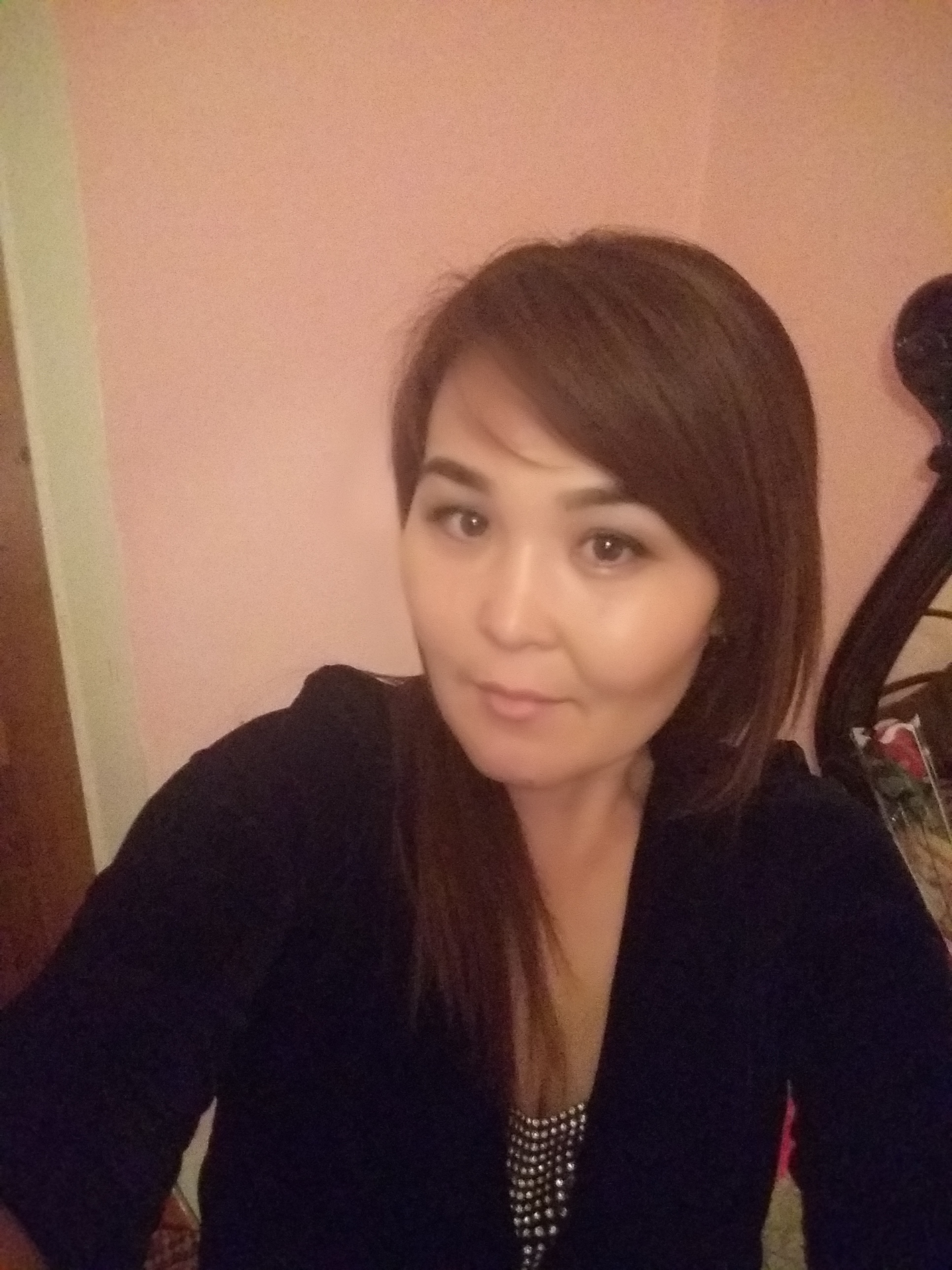 Должностьассистент кафедрыУченая степень-Ученое звание-№п/пГод окончанияОфициальное названиеУчебного заведенияСпециальность/направлениеКвалификация2.12001Южно-Казахстанская государственная медицинская академия г.ШымкентПедиатрияПедиатр№ п/пПериод работы (годы)Официальное название организации, структурное подразделениеДолжность3.1   2008-2013ггГородская  поликлиника №5, г.ШымкентПедиатр 3.2   2013-2016Врачебная амбулатория Гвардейск Джамбульская обл,село:ОтарПедиатр3.3   2016-2017гг.Городская  поликлиника №5, г.ШымкентПедиатр 3.4    2018 по н/вЮжно-Казахстанская медицинская академияассистент кафедрыНаименованиеДетские болезни в стационареИнтегрированное введение больезни детского возрастаДиетотерапия в педиатрии№п/пНаименованиеРезультат5.1Рабочие программы и силлабусы учебных дисциплинЕжегодно разрабатываются, актуализируются и представляются для утверждения 5.2Программы практик-5.3Подготовка учебников,учебных пособий, учебно- методических пособий5.4Подготовка практикумов, тестовых вопросов, сборниковЗадачЕжегодно составляется 1000 тестовые вопросы5.5Подготовка справочнойЛитературы-5.6Разработка наглядных пособий-5.7Разработка интерактивных форм-№п/пНазвание (ученая степень, специальность, тема)Место, год защиты6.1Ключевые слова, характеризующие область научных интересовпедиатрия№ п/пНазваниепроекта, гранта, контрактаГодСтатусучастникаПроекта8.1---Публикационная активностьПубликационная активностьПубликационная активностьПубликационная активностьПубликационная активностьПубликационная активностьПубликационная активностьПубликационная активностьПубликационная активностьПубликационная активностьПубликационная активностьПубликационная активностьПубликационная активность№п/п№п/пНаименование, местоИзданияНаименование, местоИзданияНаименование, местоИзданияНаименование, местоИзданияНаименование, местоИзданияГодПеч.листПеч.лист8.58.5Монографии:в изданиях, индексируемых российским индексом научного цитирования с аффилиацией с Академиейс грифомфилиала,АкадемииМонографии:в изданиях, индексируемых российским индексом научного цитирования с аффилиацией с Академиейс грифомфилиала,АкадемииМонографии:в изданиях, индексируемых российским индексом научного цитирования с аффилиацией с Академиейс грифомфилиала,Академии--------8.68.6Публикации	в	изданиях,индексируемыхWeb of science или Scopus Публикации	в	изданиях,индексируемыхWeb of science или Scopus Публикации	в	изданиях,индексируемыхWeb of science или Scopus ---8.78.7Публикации	в		изданиях, включенных в перечень ВАК)Публикации	в		изданиях, включенных в перечень ВАК)Публикации	в		изданиях, включенных в перечень ВАК)---8.88.8Публикации	в		изданиях, индексируемых		Российским индексом научного цитирования с аффилиацией АкадемииПубликации	в		изданиях, индексируемых		Российским индексом научного цитирования с аффилиацией АкадемииПубликации	в		изданиях, индексируемых		Российским индексом научного цитирования с аффилиацией Академии--------8.98.9Публикации в других изданияхПубликации в других изданияхПубликации в других изданияхУчастие в научно-исследовательской и (или) творческой работе обучающихсяУчастие в научно-исследовательской и (или) творческой работе обучающихсяУчастие в научно-исследовательской и (или) творческой работе обучающихсяУчастие в научно-исследовательской и (или) творческой работе обучающихсяУчастие в научно-исследовательской и (или) творческой работе обучающихсяУчастие в научно-исследовательской и (или) творческой работе обучающихсяУчастие в научно-исследовательской и (или) творческой работе обучающихсяУчастие в научно-исследовательской и (или) творческой работе обучающихсяУчастие в научно-исследовательской и (или) творческой работе обучающихсяУчастие в научно-исследовательской и (или) творческой работе обучающихсяУчастие в научно-исследовательской и (или) творческой работе обучающихсяУчастие в научно-исследовательской и (или) творческой работе обучающихся№п/пНаименованиеНаименованиеНазвание работ,АвторНазвание работ,АвторНазвание работ,АвторМесто, времяПроведенияМесто, времяПроведенияРезультатРезультатРезультатРезультат8.10Руководствоработами, представленными обучающимися:на международныеи (или) всероссийскиеконкурсы, конференции;другие конференции- круглые столы, заседанияДискуссионного клубаРуководствоработами, представленными обучающимися:на международныеи (или) всероссийскиеконкурсы, конференции;другие конференции- круглые столы, заседанияДискуссионного клуба---------8.11Руководствостуденческими научными кружкамиРуководствостуденческими научными кружками---------Публичное представление результатов научно-исследовательской деятельностиПубличное представление результатов научно-исследовательской деятельностиПубличное представление результатов научно-исследовательской деятельностиПубличное представление результатов научно-исследовательской деятельностиПубличное представление результатов научно-исследовательской деятельностиПубличное представление результатов научно-исследовательской деятельностиПубличное представление результатов научно-исследовательской деятельностиПубличное представление результатов научно-исследовательской деятельностиПубличное представление результатов научно-исследовательской деятельностиПубличное представление результатов научно-исследовательской деятельностиПубличное представление результатов научно-исследовательской деятельностиПубличное представление результатов научно-исследовательской деятельности№п/пНаименованиеНаименованиеНаименованиеМестоМестоМестоГодГодРезультатРезультатРезультат8.12Участие в международных конгрессах,	симпозиумах, конференциях сдокладомУчастие в международных конгрессах,	симпозиумах, конференциях сдокладомУчастие в международных конгрессах,	симпозиумах, конференциях сдокладом8.13Выступления с докладом на конференциях (всероссийских, региональных, вузовских)Выступления с докладом на конференциях (всероссийских, региональных, вузовских)Выступления с докладом на конференциях (всероссийских, региональных, вузовских)--------8.14Выступления с докладом на заседаниях научного сообщества дискуссионного клуба, круглых столов, проблемных семинарахВыступления с докладом на заседаниях научного сообщества дискуссионного клуба, круглых столов, проблемных семинарахВыступления с докладом на заседаниях научного сообщества дискуссионного клуба, круглых столов, проблемных семинарах--------№ п/пГодпрохожденияНазвание программы и объем программы в часахОфициальноеназваниеорганизации9.12017Неотложная педиатрия на догоспитальном и госпитальном этапах-108 часовЮКГФА9.22018Актульные вопросы скорой медицинской помощи на основе современных стандартов (BLS,ACLS,ATLS,PALS) – 108 часовАО «Национальный научный центр онкологии и транспантологии» г. Астана№ п/пНазваниеНаименование организации выдавшей награду, грамоту, благодарностьГодприсвоения10.1